Publicado en Bilbao el 17/12/2018 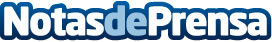 EDE Ingenieros aborda el análisis de riesgos con metodología HAZOPEDE Ingenieros apuesta por la metodología HAZOP para el análisis de riesgos en los procesos industrialesDatos de contacto:Servicios PeriodísticosNota de prensa publicada en: https://www.notasdeprensa.es/ede-ingenieros-aborda-el-analisis-de-riesgos Categorias: País Vasco Logística Seguros Construcción y Materiales http://www.notasdeprensa.es